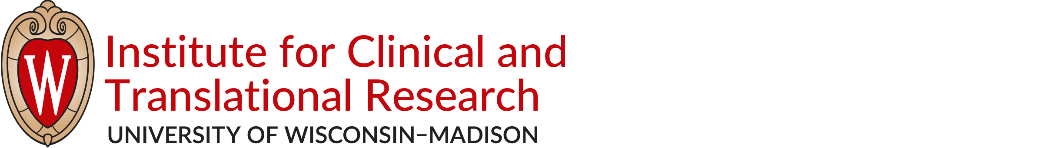 2021 Request for Applications for the Evidence-to-Implementation Award (RFA)The purpose of this award is to speed the widespread use of evidence-based health innovations developed by UW researchers. The award is intended for investigators who have developed a successful innovation (e.g., a care model, behavioral or health intervention, digital innovation, etc.) that meets a specific demand in health care or the community and has the potential for significant impact. In addition, investigators must be:Committed to disseminating and implementing their work broadlyCompliant with all UW and State of Wisconsin rules relating to conflicts-of-interestWilling work with the Dissemination and Implementation (D&I) Launchpad team in developing materials.Open to having their implementation materials disseminated and marketed publicly, such as by posting them on the HIPxChange (https://www.hipxchange.org/)Willing to have their materials showcased in D & I Launchpad materialsWilling to work with stakeholders, partners, or purveyors to ensure that the innovation is sustainedWilling to provide impact metrics for at least three years after the award is completedThe UW Institute for Clinical and Translational Research (ICTR) is committed to supporting the translation of research into practice. Specifically, ICTR aims to develop targeted implementation support for high-demand research through the D & I Launchpad. The D & I Launchpad is a consulting service that provides resources to increase the use of evidence-based practices. Service areas include education and training, research consultation, communication and translation packaging, and implementation support. For more information, please visit https://ictr.wisc.edu/dissemination-implementation/. The Evidence-to-Implementation (E2I) Award supports ICTR’s aim by expediting the transfer or commercialization of evidence-based practices, interventions, and innovations to appropriate end users. The award supports the development of a launch package consisting of materials that support the dissemination and implementation of an evidence-based innovation or intervention. The package will be unique to each project, but may include a business plan; value proposition; marketing, sales, and financial plans; a review of the intellectual property; and memorandums of understanding (MOUs). E2I award specificsThe E2I award includes up to $75,000 in direct costs plus substantial in-kind D & I Launchpad support. The award period will be determined as the launch package is developed, but will not exceed 18 months. No-cost extensions will not be considered.Developing a successful launch package requires the input of researchers. Thus, the award is intended support the principal investigator (PI)’s participation in this iterative process.The D & I Launchpad team will work closely with the applicant through the award period. In-kind support may include developing training materials and branding and marketing materials and toolkits. The goal is to disseminate the innovation at the end of the award period. The University may disseminate the innovation itself or determine that this could be more effectively accomplished by an external party. Either way, dissemination would take place in accord with University policies and practices.Expectations for the participation of both the applicant and the ICTR-CAP D & I Launchpad team will be specified in a mutually agreed upon work plan with milestones. Funding and in-kind support will be predicated on achieving the milestones.The budget proposal will be developed in consultation with the Launchpad team, and in-kind support from the Launchpad team will be detailed in the budget.A small test and evaluation of the launch package developed through the award will be included in the award.Matching funds and/or in-kind support from the applicant’s department is a positive contribution.Applicant eligibilityThe PI must have faculty or scientist status at UW-Madison or Marshfield Clinic Research Institute (either sole or joint appointment).The PI for this award is not required to be the individual who conducted the research to establish an evidence base, although the researcher contributing to the evidence should be a collaborator in the dissemination efforts.Application Process and ComponentsStep 1: WorkshopAttend the workshop to learn about the E2I award. The workshop will describe the E2I award processes, application, and award timeline. The workshop will also describe the required components of the pre-proposal and proposal and the restrictions on using E2I and University funds. If you are unable to attend the workshop in person, you may watch it via live streaming or a post-workshop recording. Applicants are required to attend the workshop.Step 2: Pre-proposalThe pre-proposal should be no longer than 3 pages, in 11-point Arial with 1-inch margins. At the top, include your name, departmental affiliation, position title, and contact information. The pre-proposal and proposal should be written clearly and concisely for a lay audience, with minimal jargon and technical language. The pre-proposal and proposal address the same criteria, shown below.The pre-proposal should be an abstract of your project. Try to address each of the eight criteria. Please number each response. We understand that you may not be able to address all the factors in the pre-proposal, or address them completely, but trying to answer them will show both you and the D & I Launchpad staff who review the pre-proposal criteria what additional work may be required to complete the proposal and during the award period. In criteria 5, purveyor means an organization that spreads an innovation through marketing and training others to adopt and implement the innovation. A purveyor provides technical assistance to maximize fidelity.Submit your pre-proposal as a single PDF or Word document via email to di-launchpad@ictr.wisc.edu no later than December 11, 2021. Please indicate whether you attended the workshop in person or watched it via live streaming or as a recording.Step 3: ProposalApplicants whose pre-proposals meet the goals of the E2I program will be invited to develop proposals. This step includes at least one meeting with the D & I Launchpad team to consult about the proposal and discuss how the team might help the applicant both in developing the proposal and during the award period, if the proposal receives an award. We recommend that applicants have more than one meeting. The meeting or meetings have three goals: (1) to discuss responses to the eight criteria, focusing on the demand by adopters, a value proposition, how the innovation can be sustained, and anything that needs to be done to ensure that the innovation will be ready for dissemination; (2) the in-kind support the Launchpad team can provide; and (3) key metrics about the impact of the innovation that can be tracked for at least three years after the award period.The final proposal must be submitted as a single PDF or Word document via email to di-launchpad@ictr.wisc.edu no later than February 1, 2021.Review ProcessPre-proposal reviewThe D & I Launchpad Manager will review pre-proposals for completeness and send screened pre-proposals to the D & I Launchpad team. The Launchpad team will then review pre-proposals for their alignment with the goals of the program and invite investigators whose pre-proposals align well to submit proposals. Proposal reviewThe UW ICTR-CAP D & I Council will review proposals and recommend funding to ICTR leaders. Council members consist of the UW-Madison faculty and staff and community members with expertise in health care, public health, and business. Council members will begin by reviewing proposals and generating a list of questions for each applicant. The D & I Launchpad team will consolidate questions from reviewers and email them to applicants, who will have 48 hours to respond. The Council’s final recommendations will be decided upon during an in-person review meeting. All applicants will receive de-identified reviewer comments.Important Application DatesImportant Application DatesRequired 60-minute application workshopAttend in personWatch live streamWatch recordingNovember 12, 2021 – 4:00 PM November 13, 2021 – 12:00 PM The workshop will be livestreamed and recorded.Livestream: live.video.med.wisc.eduRecording: videos.med.wisc.eduPre-proposal dueDecember 11, 2021Step 3 applicants notifiedDecember 18, 2021D & I team meetings with applicant to support the development of the application. One consultation is required.December 2021 – January 2022First draft of application dueJanuary 14, 2022Final application dueFebruary 1, 2022Review, scoring, and in-person review meeting by D & I council completedFebruary 15, 2022Award announcedFebruary 22, 2022Award start dateMarch 1, 2022Criteria for E2I pre-proposals and proposals and for review1. Features & benefitsDoes the innovation offer performance advantages compared with current solutions?Would the innovation create value for implementing organizations?Is the innovation evidence-based or does it have scientific merit?2. Market readinessHas the innovation gone through different developmental stages?What steps have been taken to prepare for broad dissemination?3. Competition and barrier to entryWhat will create an ongoing competitive advantage for the innovation?What is unique about it?4. Demand/adoption/target customerHas an adopter or first customer been identified?Have potential adopters or customers been involved in development?Is there evidence of demand?5. Sustainability – purveyors and partnersIs a purveyor willing to represent the product and take it to new customers?Are partners willing to collaborate with the investigator?6. Potential for impactWill the innovation impact the health of individuals, improve care processes, and/or increase safety or efficiency?Is the innovation likely to benefit a large audience or a subset of the population?7. Investigator and teamDo the investigator and team have the expertise, resources, ability, and motivation to navigate the challenges to optimize uptake of the innovation, as evidenced by previous experience?8. Sustainability – financesIs the innovation feasible? Is it acceptable to target audiences?Does it have the potential to sustainably produce revenue for the purveyor?